Patent Cooperation Treaty (PCT)Working GroupTenth SessionGeneva, May 8 to 12, 2017Revised Draft Agendaprepared by the SecretariatOpening of the sessionElection of a Chair and two Vice-ChairsAdoption of the agenda
(document PCT/WG/10/1 Prov. 2)PCT StatisticsMeeting of International Authorities under the PCT:  Report on the Twenty-Fourth Session
(document PCT/WG/10/3)PCT Online Services 
(document PCT/WG/10/21)eSearchCopyReport from the International Bureau
(document PCT/WG/10/22)The eSearchCopy/PCT Paperless Service at the European Patent Office 
(document PCT/WG/10/13)Progress Report:  Possible Measures to Reduce Exposure of PCT Fee Income to Movements in Currency Exchange Rates Through Netting 
(document PCT/WG/10/6)Second Supplement to “Estimating a PCT Fee Elasticity Study”
(document PCT/WG/10/2)Fee Reductions for Certain Applicants from Certain Countries, Notably Developing and Least Developed CountriesProposal on PCT Fee Policy to Stimulate Patent Filing by Universities
(document PCT/WG/10/18)Proposal to Reduce the Number of Fee Reductions Being Claimed by Applications Not Eligible for the Fee Reduction 
(document PCT/WG/10/8)Progress Report on Implementation of Fee Reduction Changes
(document PCT/WG/10/20)Coordination of Technical Assistance Under the PCT 
(document PCT/WG/10/19)Training of Examiners Survey on Patent Examiner Training 
(document PCT/WG/10/7)Coordination of Patent Examiner Training 
(document PCT/WG/10/9)English Title of Invention 
(document PCT/WG/10/17)Number of Words in Abstracts and Front Page Drawings 
(document PCT/WG/10/23)Use of National Classification Symbols in International Applications
(document PCT/WG/10/4)Issuance of a Provisional Opinion Accompanying the Partial Search Results
(document PCT/WG/10/14)Pilot on Collaborative Search and Examination – Status Report 
(document PCT/WG/10/11)PCT Minimum Documentation – Status Report 
(document PCT/WG/10/12)PCT Sequence Listing Standard 
(document PCT/WG/10/15)Application Form for Appointment as an International Searching and Preliminary Examining Authority Under the PCT 
(document PCT/WG/10/16)Correction of the International Application in Case of “Erroneously” Filed Elements and Parts – Analysis of Issues Related to the Patent Law Treaty 
(document PCT/WG/10/10)Transmittal by the Receiving Office of Earlier Search and/or Classification Results to the International Searching Authority
(document PCT/WG/10/5)Other mattersSummary by the ChairClosing of the session[End of document]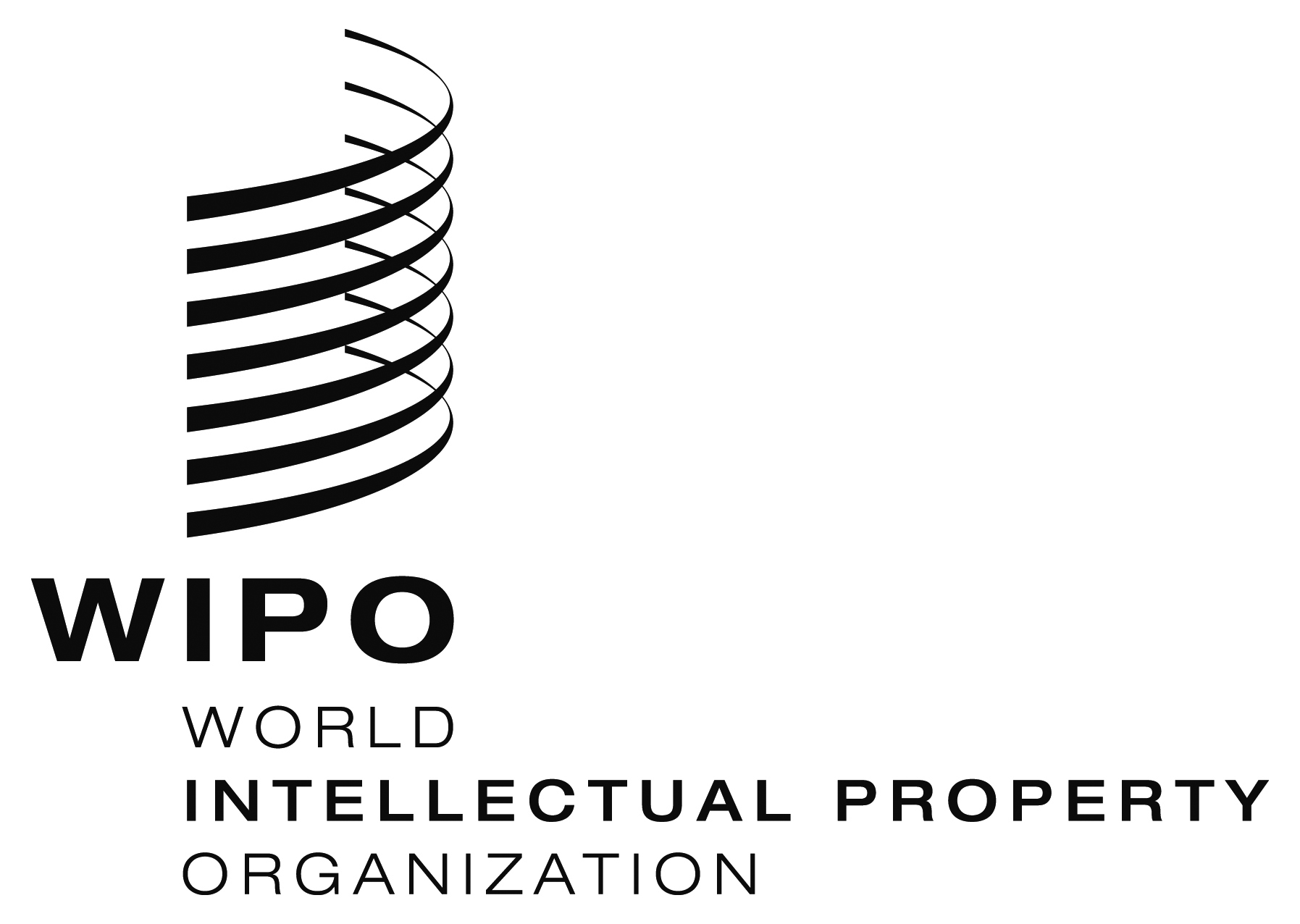 EPCT/WG/10/1 Prov. 2    PCT/WG/10/1 Prov. 2    PCT/WG/10/1 Prov. 2    ORIGINAL: EnglishORIGINAL: EnglishORIGINAL: EnglishDATE: April 27, 2017DATE: April 27, 2017DATE: April 27, 2017